TMD Friction continues its expansion in Italy with new partnerships for the distribution of the Textar and Don brandsThe leading global manufacturer of braking products announces two new important collaborations to expand its presence in Italy with the distribution of brands dedicated to braking solutions for passenger cars.MILAN, 5 April 202, TMD Friction, a leading manufacturer of brake friction products, continues its expansion in the Italian market thanks to two new collaborations. The company will work with Aldo Romeo and Autocom Palermo for the distribution of Textar and Don braking products for passenger cars. This change follows the recent acquisition by Aequita, a privately-owned industrial group.“In line with the programme to diversifying the distribution of our braking brands in Italy, we are pleased to announce two new partnerships with Aldo Romeo and Autocom, important distributors for the Italian aftermarket,” commented Adrian Dulea, TMD Friction Business Development Manager South & Eastern Europe. “The new collaborations aim to expand the presence of our Textar- and Don-branded breakthrough technologies throughout the territory by offering our partners the premium service that has always set us apart.” With over 80 years of experience in the sector, Aldo Romeo Spa distributes Textar and Don products for passenger cars throughout Italy using nine logistics platforms located in Naples, Ancona, Bari, Catania, Rende, Pescara, Cagliari, Padua and Brescia. “We are excited to start a new partnership with TMD Friction. The introduction of the prestigious Don and Textar brands, known for their high quality standards, enriches our offering of brake system components. This strategic partnership allows us to expand the range of products for our customers, and we look forward to sharing the benefits of this synergy, laying the foundations for a successful journey together,” adds Marinella Romeo, president and CEO of Aldo Romeo.Autocom, a company founded in 2000 in Palermo, will instead distribute Textar brake friction products for passenger cars throughout Sicily from its central warehouse of over 4,000 square metres in Carini, the main logistics hub for the entire region.“Since its founding, Autocom's history has followed a successful path, supported by the creation of lasting relationships that have enabled us to extend our presence throughout the region. The recent collaboration with TMD Friction for the distribution of Textar-branded premium braking products throughout Sicily confirms our commitment to creating meaningful partnerships and offering high-quality solutions to our customers,” concludes Manlio La Rosa, CEO of Autocom.At the beginning of the year, TMD Friction Italia also extended its collaboration with Dierre Dimensione Ricambi, a distributor based in Rome specialising in spare parts for industrial vehicles with branches throughout Italy. Dierre Dimensione Ricambi will distribute Textar products for commercial vehicles in addition to the DON brand.Pictures:TMD_Logos_Italy.jpeg: Leading manufacturer of brake friction materials TMD Friction has partnered with Aldo Romeo and Autocom Palermo to distribute its Textar and Don brand passenger car brakes in Italy. TMD Friction also sells brake product brands Mintex and Bendix in the region.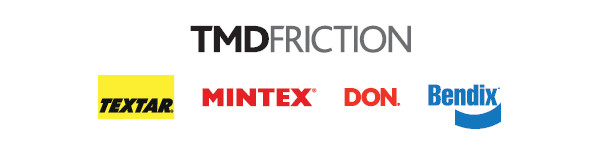 About TMD FrictionTMD Friction is a leading global supplier of high-quality brake friction solutions to the automotive and brake industries. The company develops and manufactures disc brake pads and drum brake linings for passenger cars and commercial vehicles. TMD Friction supplies vehicle manufacturers with premium products for original equipment, as well as being a driving force in the international aftermarket with the brands Textar, Mintex, Don, Pagid, Cobreq and Bendix. The product portfolio also includes brake friction products for motor racing under the Pagid Racing and Mintex Racing brands and for industry applications under the Cosid brand.TMD Friction Group employs more than 4,200 people worldwide with locations across Europe, the Middle East, the USA, Brazil, Mexico, China and Japan. About Aldo Romeo SpAAldo Romeo S.p.A. operates as a distributor of auto parts produced by leading companies in the industry active in both original equipment (OE) and aftermarket (IAM). It is present throughout Italy through nine logistic platforms and is able to offer its customers the full range of spare parts, accessories and workshop equipment, original or of corresponding certified quality, of the most prestigious brands, according to the specific production standards provided by the manufacturers of car manufacturers.About AutocomThe story of Autocom is that of a company that has grown step by step, focusing not only on volumes but on consolidating the relationship with customers and on the presidium of the territory. Today Autocom has three branches in Sicily, with total coverage of the region, as well as an ad hoc facility dedicated to Service, with equipment display, training room and test workshop. The company boasts collaborations with major brands in the AfterMarket sector, and is in continuous development, espousing projects that allow it to improve the services offered to customers.Contact: